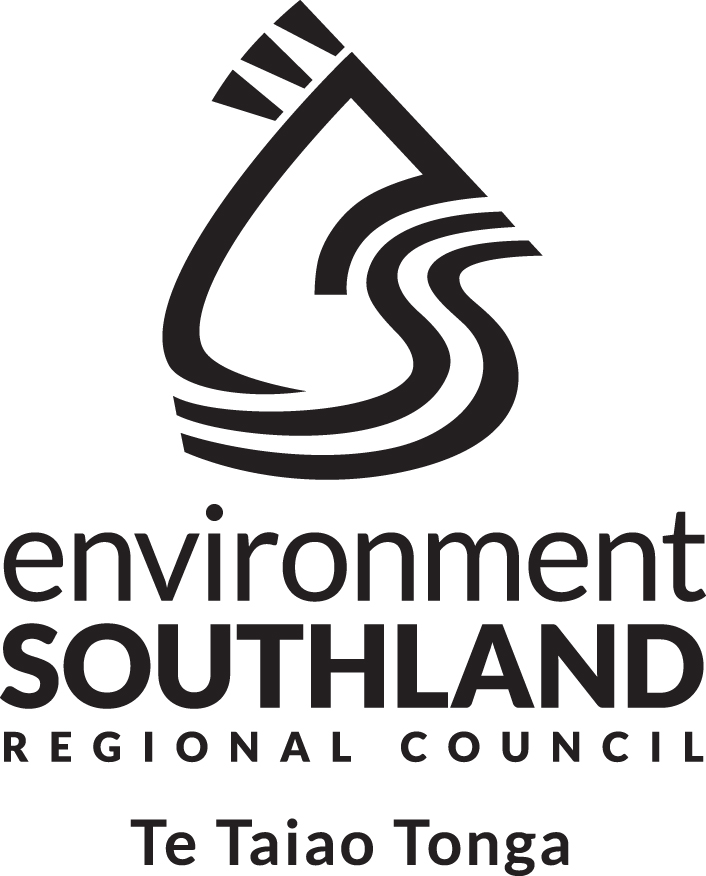 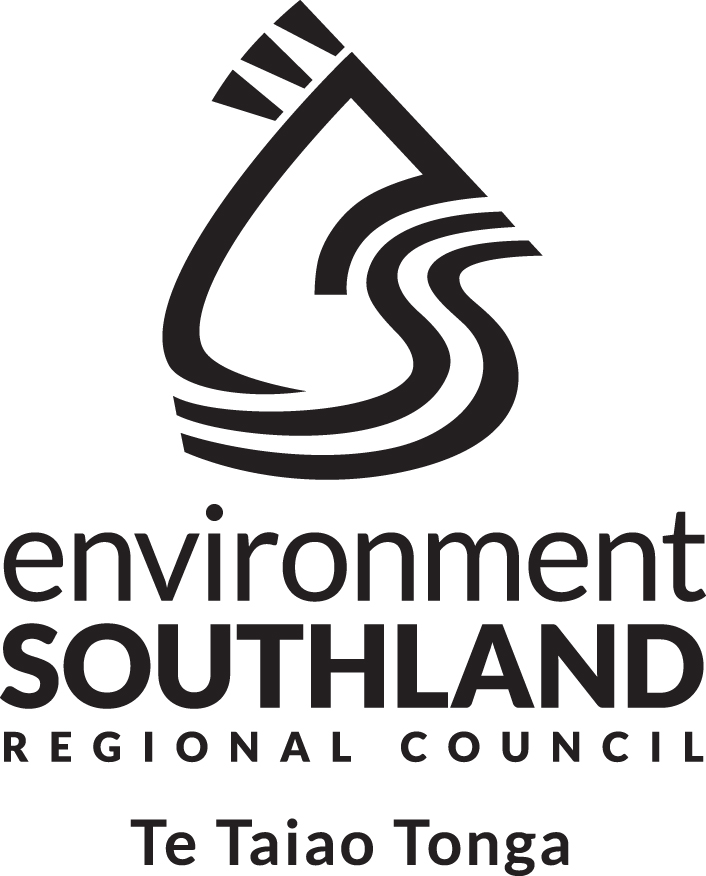 Application for Resource Consent (PART A)This application is made under Section 88 of the Resource Management Act 1991The purpose of this Part A form and the relevant Part B form(s) is to provide applications with guidance on information that is required under the Resource Management Act 1991. Please note that these forms are to act as a guide only, and Environment Southland reserves the right to request additional information.To: Environment Southland Private Bag 90116Invercargill 9840	Full name, address and contact details of applicant (in whose name consent is to be issued)	Preferred	Additional	Date(s) of birth: ________________________	__________________________	     _________________________Consultant contact details (if different from above)	Preferred	Additional	Please tick the box for the consent(s) you are applying for and complete the relevant Part B form(s) where available: A268071 – 03/196	Please attach a map or a coloured aerial photograph, showing at a minimum, the location of the proposed activities. 9 	Correspondence from Council when using a consultant  It is standard practice that both you and your consultant are copied into all correspondence relating to the consent process. This is so that you know what is going on with your application.  Please let us know below if you would like us to only contact your consultant. This means you will only hear from us when your application is/is not accepted, when a decision is made or if we feel that you need to be contacted.  10	Site visit from the Consents Team Consents staff are able to meet with you, visit your site and see what you are proposing to do.  We find that this is beneficial to everyone involved.  The cost of the visit will be included in the total cost of processing your consent. However, we find that applications that have an on-site visit are processed with less congestion and at a similar or lesser overall cost.  Please let us know below if you would like us to come and see your site.11	How much will it cost to process my application?The cost of a consent depends on the complexity of the activities. Staff time is charged out at a rate of $145/hr and vehicle use for site visits is charged at $0.73/km (inclusive of GST).  The fees shown below under section two are deposits to be paid at the time of application. Due to the complexity of these activities, this deposit will not usually cover the full cost of processing the application. Further costs may be incurred relating to staff time, disbursements, legal charges, consultation fees, and hearing commissioner fees. Environment Southland’s User Charges and Fees document is available at: 	www.es.govt.nz/fees-and-chargesWhen the consent has been processed you will receive an invoice for an additional fee, or for a refund. The Council’s user charges are fixed under Section 36 of the Resource Management Act 1991. Our fee schedule is:How to payEnvironment Southland accepts payment in the forms of cash, Eftpos, cheque, or electronic transfer.  All electronic transfers must include the applicant’s name and “consent application” as a reference. Please make electronic payments to: Environment Southland, 01-0961-0018998-00.User Charges Please note that additional Annual User Charges will apply to all consents. These are payable in advance on the first day of July each year. Tables 4, 5 and 6 of the Environment Southland User Charges and Fees Schedule outlines the fees associated with Annual Administration Charges and Annual Consent Monitoring and Inspection Charges. Table 7: Annual Research and Monitoring Charges applies only to surface and groundwater takes and comprises the following:Surface water takes (per consent, for volumes up to 50,000 m3/day): A charge of $1.98 per year per cubic metre authorised as a maximum daily take. Minimum of $138, maximum of $7,964. Surface water takes (per consent, for volumes over 50,000 m3/day): $0.0031 per cubic metre authorised as a maximum daily take. Groundwater takes (per consent): A charge of $0.93 per year per cubic metre. Minimum of $162, maximum of $1,871.Municipal and stock water discount (of 50%) no longer applies.  12	Checklist: Have you included the following?Note:(a)	If your application does not contain the necessary information and the appropriate fee, Environment Southland must return the application.Signature of applicantI hereby certify that to the best of my knowledge and belief, the information given in this application is true and correct.  I undertake to pay all actual and reasonable application processing costs incurred by Environment Southland.                    	(Signature of applicant or person authorised to sign on behalf of applicant) Name:Address:Email:Phone:Fax:Contact name/agent:Contact name/agent:Address:Email:Phone:Fax:Land UseLand UseDischargeDischargeCoastalCoastalBore/wellTo airWhitebait standNew or expanded dairy farming To waterStructures/occupation of spaceEffluent storageTo landRemoval of natural materialsCultivationWaterWaterDisturb foreshore/seabedTree plantingTake and use surface waterDischarge/deposit substancesGravel extractionTake and use groundwaterCommercial surface water activityFeed-pad, wintering pad, calving pad or silage padDam waterReclaim/drain foreshore/seabedRiverbed activity Divert waterMarine farmingBridges and culvertsOther coastal activities1Are there any current or expired consents relating to this proposal?   YesNoIf yes, please provide consent number(s) and description: If yes, please provide consent number(s) and description: If yes, please provide consent number(s) and description: If yes, please provide consent number(s) and description: If yes, please provide consent number(s) and description: 2Are any other consents required from Environment Southland or other Are any other consents required from Environment Southland or other Are any other consents required from Environment Southland or other Are any other consents required from Environment Southland or other Are any other consents required from Environment Southland or other Are any other consents required from Environment Southland or other YesNoauthorities?If yes, please state the relevant authority and the type of consent(s) required:authorities?If yes, please state the relevant authority and the type of consent(s) required:authorities?If yes, please state the relevant authority and the type of consent(s) required:authorities?If yes, please state the relevant authority and the type of consent(s) required:authorities?If yes, please state the relevant authority and the type of consent(s) required:authorities?If yes, please state the relevant authority and the type of consent(s) required:authorities?If yes, please state the relevant authority and the type of consent(s) required:authorities?If yes, please state the relevant authority and the type of consent(s) required:authorities?If yes, please state the relevant authority and the type of consent(s) required:authorities?If yes, please state the relevant authority and the type of consent(s) required:3For what purpose is this consent(s) required: (e.g. discharge of effluent, gravel extraction etc.) For what purpose is this consent(s) required: (e.g. discharge of effluent, gravel extraction etc.) For what purpose is this consent(s) required: (e.g. discharge of effluent, gravel extraction etc.) For what purpose is this consent(s) required: (e.g. discharge of effluent, gravel extraction etc.) For what purpose is this consent(s) required: (e.g. discharge of effluent, gravel extraction etc.) For what purpose is this consent(s) required: (e.g. discharge of effluent, gravel extraction etc.) For what purpose is this consent(s) required: (e.g. discharge of effluent, gravel extraction etc.) For what purpose is this consent(s) required: (e.g. discharge of effluent, gravel extraction etc.) For what purpose is this consent(s) required: (e.g. discharge of effluent, gravel extraction etc.) For what purpose is this consent(s) required: (e.g. discharge of effluent, gravel extraction etc.) 4Location of proposed activity Location of proposed activity Location of proposed activity Location of proposed activity Location of proposed activity Location of proposed activity Location of proposed activity Location of proposed activity Location of proposed activity Location of proposed activity Location of proposed activity Address:Legal Description:Map Reference (NZTM 2000):Map Reference (NZTM 2000):EN5The name and address of the owner /occupier: (if other than the applicant)The name and address of the owner /occupier: (if other than the applicant)The name and address of the owner /occupier: (if other than the applicant)The name and address of the owner /occupier: (if other than the applicant)Name:Phone:Address:7Assessment of effects on the environment (AEE)Please complete the applicable Part B form(s) for the proposed activities. For those activities where no Part B form is available, please attach a written statement that assesses the effects that your activities may have on the environment. An assessment of effects must include the following information:if it likely that the activity will result in any significant adverse effect on the environment, a description of any possible alternative locations or methods for undertaking the activity;an assessment of the actual or potential effect on the environment of the activity;if the activity includes the use of hazardous substances and installations, an assessment of any risks to the environment that are likely to arise from such use;if the activity includes the discharge of any contaminant, a description of— the nature of the discharge and the sensitivity of the receiving environment to adverse effects; andany possible alternative methods of discharge, including discharge into any other receiving environment;a description of the mitigation measures (safeguards and contingency plans where relevant) to be undertaken to help or prevent or reduce the actual or potential effect; identification of the persons affected by the activity, any consultation undertaken, and any response to the views of any persons consulted;if the scale and significance of the activity’s effects are such that monitoring is required, a description of how and by whom the effects will be monitored if the activity is approved;if the activity will, or is likely to, have adverse effects that are more than minor on the exercise of a protected customary right, a description of possible alternative locations or methods for the exercise of the activity (unless written approval for the activity is given by the protected customary rights group). You should also include:an assessment of the activity against any relevant provisions of any relevant objectives, policies, or rules;any information specified to be included in the application in accordance with the relevant regional plan;for an application to replace an existing consent, an assessment of the value of the investment of the existing consent holder:An assessment of effects must address the following matters:(a)	any effect on those in the neighbourhood and, where relevant, the wider community, including any social, economic, or cultural effects;(b) 	any physical effect on the locality, including any landscape and visual effects;(c) 	any effect on ecosystems, including effects on plants or animals and any physical disturbance of habitats in the vicinity;(d) 	any effect on natural and physical resources having aesthetic, recreational, scientific, historical, spiritual, or cultural value, or other special value, for present or future generations;(e) 	any discharge of contaminants into the environment, including any unreasonable emission of noise, and options for the treatment and disposal of contaminants;(f) 	any risk to the neighbourhood, the wider community, or the environment through natural hazards or the use of hazardous substances or hazardous installations.8Affected Parties Please attach written approval from parties who may be affected by your activity. Written Approval of an Affected Party forms are available on the Environment Southland website.  During the processing of your application, Council may determine that additional approvals are required.I want all correspondence about my application to go to my consultant onlyYesNoI would like a member of the Consents Team to visit my site YesNo1. Fixed fee:1. Fixed fee:Bores and wells$297Whitebait stand $2252. Deposit:2. Deposit:All other non-notified applications including:Certificates of complianceChanges to consent conditions (variations)Change of lapse date $1,500Applications that require notification or limited notification$2,000Payment of the required deposit (see fee schedule)Written approval from all potentially affected parties (forms available from the Environment Southland website)Site plan/location map/sketch of the proposed activityA copy of the Certificate of Incorporation (where applicant is a company)Part B form(s) specific to your activity and/or a separate assessment of environmental effects (AEE)Name (block capitals)SignedDate